NAGYKOVÁCSI NAGYKÖZSÉG ÖNKORMÁNYZATAÜGYRENDI BIZOTTSÁGELNÖKEMEGHÍVÓNagykovácsi Nagyközség ÖnkormányzatÜgyrendi bizottságának üléséreAz ülés helye: 		Öregiskola Közösségi Ház és KönyvtárIdőpontja: 		2023. február 20. (hétfő) 17 óra Napirend: Nyílt ülés:Döntés Nagykovácsi Nagyközség Önkormányzatának 2023. évi költségvetéséről E – 19Előterjesztő: Kiszelné Mohos Katalin polgármesterElőadó: Grégerné Papp Ildikó jegyző, Perlaki Zoltán osztályvezetőTárgyalja: ÜB, PBBeszámoló a Budakörnyéki Közterület-felügyelet 2022. évi tevékenységéről E – 14Előterjesztő: Kiszelné Mohos Katalin polgármesterElőadó: Marlokné Karcag Renáta osztályvezetőTárgyalja: ÜBA Budakörnyéki Önkormányzati Társulás Társulási Megállapodása 14. sz. módosításának jóváhagyása E – 13Előterjesztő: Kiszelné Mohos Katalin polgármesterElőadó: Grégerné Papp Ildikó jegyzőTárgyalja: ÜBNagykovácsi, 2023. február 16.Tegzes Endre sk.  bizottsági elnök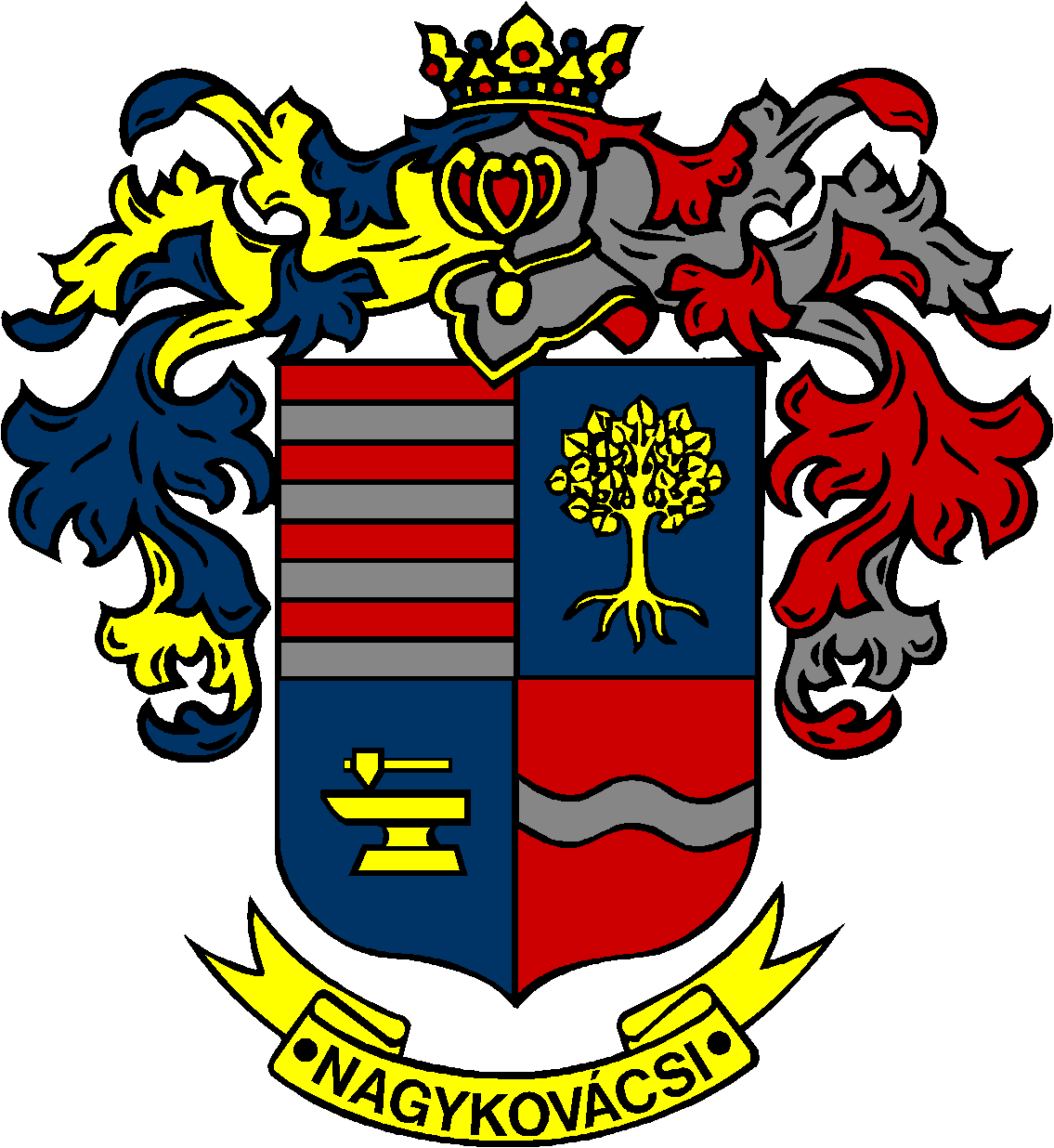 